Uitleg buitenles ei/ij:De kinderen worden verdeeld in tweetallen. Elk tweetal krijgt een invulblad en staan bij het startpunt. Aan de overkant hangen overal blaadjes met veel woorden op. Zij moeten deze onthouden en terugrennen en het in de juiste rij schrijven. Als de ene terug is, gaat de ander rennen. De ander controleert het opgeschreven antwoord. Je kan differentiëren door moeilijke woorden op te hangen en makkelijke. Op deze manier oefenen ze de onthoudwoorden. Doe dit ongeveer 10-15 minuten. Laat ze daarna nog een keer met z’n tweeën overleggen of ze alles goed hebben. Daarna kun je of een antwoordenblad geven of klassikaal nakijken. Woorden met ei/ijWoorden met ei:						woorden met ij:  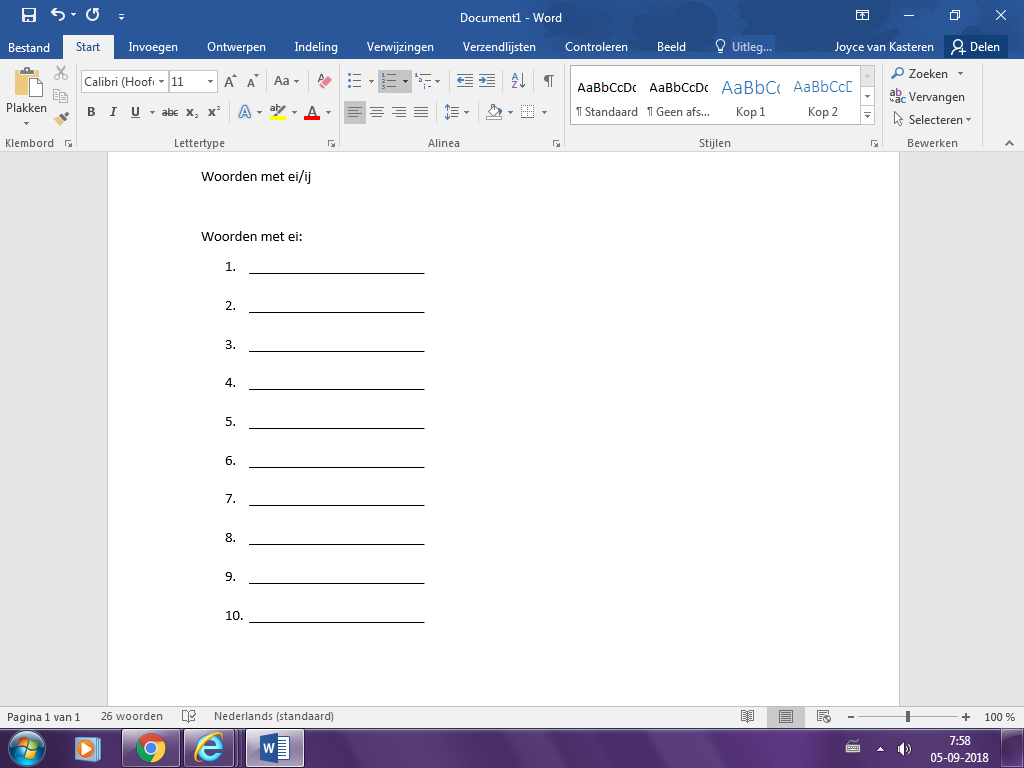 ________________________				________________________
________________________
________________________
________________________
________________________
________________________
________________________
________________________
________________________Woorden ei/ijAzijnRijstweideWijkReizenHerleidenSnijdenWijzenHijskraankapiteinwoorden met ei/ijwijkagentafscheidszoenraamkozijnenbakkeleienknijpentwijfelenzwijgenbereidenpijlenschilderij woorden met ei/ij batterijopladerberoepsopleidingijverigveiligheiddrijvenschrijvenverschijnensteigerijdelheid vrijblijvend woorden met ei/ij verscheidenheidbeschrijvenbegeleidingallerleiweifelenbanketbakkerijeigenaarschapomschrijvenreizigermedicijnen 